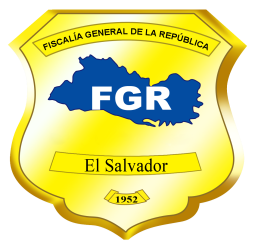 Fiscalía General de la RepúblicaUnidad de Acceso a la Información PúblicaSolicitud Nº  427-UAIP-FGR-2019.FISCALÍA GENERAL DE LA REPÚBLICA, UNIDAD DE ACCESO A LA INFORMACIÓN PÚBLICA. San Salvador, a las doce horas con veinte minutos del día veinticuatro de octubre de dos mil diecinueve.Se recibió con fecha siete de octubre del presente año, solicitud de información en el correo electrónico institucional de esta Unidad, conforme a la Ley de Acceso a la Información Pública (en adelante LAIP), enviada por la ciudadana --------------------------------------------------, con Documento Único de Identidad número ------------------------------------------------------------------------------------------------, de la que se hacen las siguientes CONSIDERACIONES:  I. De la solicitud presentada, se tiene que la interesada literalmente pide se le proporcione la siguiente información: “Alcance o radio de cobertura territorial y cantidad de personal y equipo presente en cada una de las sedes fiscales y unidades especializadas a nivel nacional en El Salvador en el periodo comprendido del 01 de junio de 2019 al 15 de octubre de 2019.”Período solicitado: Desde 01 de junio hasta el 10 de octubre de 2019.II. Conforme a los artículos 66 LAIP, 72 y 163 inciso 1° de la Ley de Procedimientos Administrativos (en adelante LPA), se han analizado los requisitos de fondo y forma que debe cumplir la solicitud, verificando que ésta no cumple con los requisitos legales de claridad y precisión, por lo que, con la finalidad de dar respuesta a su solicitud, el día diez de octubre del presente año se le solicitó que aclarara: «1- Cuando solicita: “...cantidad de personal…”, por el período de tiempo solicitado debe aclarar si se refiere al personal de nuevo ingreso en el periodo solicitado o a qué se refiere. 2- Debe aclarar a qué se refiere cuando dice: “…equipo presente…”, con la finalidad de tener mayor claridad en lo que solicita. 3- Debe especificar el periodo del cual requiere la información, en virtud que menciona “…hasta el 15 de octubre de 2019”; sin embargo, no hemos llegado aún a dicha fecha calendario.» La solicitante el mismo día, en hora inhábil aclaró su solicitud de la siguiente manera: “1. Al referirme a la cantidad de personal es para conocer cuántos fiscales y personal administrativo posee la institución, tanto nuevas contrataciones como personal con más antigüedad. 2. Al referirme con equipo es para el "mobiliario y equipo asignado a las sedes fiscales a nivel nacional. 3. Había puesto hasta el 15 de octubre, pues me parecía pudieran tardar un poco más en responderme. Sin embargo, modifico la fecha para el 10 de octubre, hoy. De tal manera, con esas especificaciones, la petición quedaría de la siguiente manera: “Alcance o radio de cobertura territorial y cantidad de fiscales y personal administrativo, así como el mobiliario y equipo presente en cada una de las sedes fiscales y unidades especializadas a nivel nacional en El Salvador en el periodo comprendido del 01 de junio de 2019 al 10 de octubre de 2019.” Aclarada la solicitud y habiendo la interesada enviado copia de su Documento Único de Identidad, conforme a lo establecido en el artículo 52 del Reglamento LAIP, se continuó con el trámite de su solicitud.III. Con el objeto de localizar, verificar la clasificación y, en su caso, comunicar la manera en que se encuentra disponible la información, se transmitió la solicitud a la Gerencia General y a las diferentes Direcciones de Zona de esta Fiscalía, conforme al artículo 70 LAIP.IV. Del análisis de la información solicitada, se tiene que es información pública, por lo que no se encuentra dentro de ninguna de las causales de reserva previstas en el artículo 19 LAIP, y tampoco es información considerada confidencial de acuerdo a lo establecido en el Art. 24 LAIP, por lo que es factible su entrega.POR TANTO, en razón de lo anterior, con base en los artículos 62, 65, 66, 70, 71 y 72 LAIP, 72 y 163 inciso 1° LPA se RESUELVE: CONCEDER EL ACCESO A LA INFORMACIÓN SOLICITADA, por medio de las siguientes respuestas:COBERTURA TERRITORIAL DE LAS SEDES DE LA FISCALÍA GENERAL DE LA REPÚBLICA, A NIVEL NACIONAL, DURANTE EL PERIODO COMPRENDIDO DESDE EL 01 DE JUNIO HASTA EL 10 DE OCTUBRE DE 2019.          	Fuente: Direcciones de Zona. CANTIDAD DE PERSONAL FISCAL Y ADMINISTRATIVO, EN CADA UNA DE LAS SEDES FISCALES Y UNIDADES ESPECIALIZADAS A NIVEL NACIONAL. R// En virtud que en la aclaración la peticionaria especificó que requiere: “…cuántos fiscales y personal administrativo posee la institución, tanto nuevas contrataciones como personal con más antigüedad”, la información que se entrega corresponde a la cantidad de personal que labora en las Unidades Especializadas y Oficinas Fiscales, a nivel nacional.    A continuación, se presenta la información:                                 Fuente de información: Dirección de Recursos Humanos    Nota: Los datos corresponden hasta el 10 de octubre de 2019MOBILIARIO Y EQUIPO DE LAS SEDES DE LA FISCALÍA GENERAL DE LA REPÚBLICA A NIVEL NACIONAL, AL 10 DE OCTUBRE DE 2019.Fuente de Información: Gerencia General.Notifíquese, al correo electrónico señalado por la solicitante, dando cumplimiento a lo establecido en los artículos 62 LAIP y 59 del Reglamento LAIP. Licda. Deisi Marina Posada de Rodríguez MezaOficial de Información.VERSIÓN PÚBLICA: Conforme al Art. 30 LAIP, por supresión de datos personales de nombre, documento de identidad de las personas relacionadas en la solicitud de Información, conforme al Art. 24 lit. “c” LAIP.COMPETENCIA TERRITORIAL POR OFICINA FISCAL A NIVEL NACIONAL COMPETENCIA TERRITORIAL POR OFICINA FISCAL A NIVEL NACIONAL COMPETENCIA TERRITORIAL POR OFICINA FISCAL A NIVEL NACIONAL OFICINA FISCAL/DIRECCIONDEPARTAMENTO MUNICIPIO SANTA ANA SANTA ANA Conoce de todos los municipios del Departamento.En el caso de la Unidad de Atención Especializada para las Mujeres, conoce también del departamento de Ahuachapán por los delitos contemplados en la LEIVM. En el caso de la Unidad de Administración de Justicia, además conoce de los departamentos de Ahuachapán y Sonsonate. SONSONATE SONSONATE Conoce de todos los municipios del Departamento. AHUACHAPAN AHUACHAPAN Conoce de todos los municipios del DepartamentoCHALATENANGO CHALATENANGO Conoce de todos los municipios del DepartamentoSAN SALVADORDIRECCIÓN DE LA DEFENSA DE LOS INTERESES DE LA SOCIEDAD, OFICINA FISCAL DE SAN SALVADOR.San SalvadorAPOPADIRECCIÓN DE LA DEFENSA DE LOS INTERESES DE LA SOCIEDAD, OFICINA FISCAL DE SAN SALVADOR.ApopaAPOPADIRECCIÓN DE LA DEFENSA DE LOS INTERESES DE LA SOCIEDAD, OFICINA FISCAL DE SAN SALVADOR.AguilaresAPOPADIRECCIÓN DE LA DEFENSA DE LOS INTERESES DE LA SOCIEDAD, OFICINA FISCAL DE SAN SALVADOR.GuazapaAPOPADIRECCIÓN DE LA DEFENSA DE LOS INTERESES DE LA SOCIEDAD, OFICINA FISCAL DE SAN SALVADOR.TonacatepequeAPOPADIRECCIÓN DE LA DEFENSA DE LOS INTERESES DE LA SOCIEDAD, OFICINA FISCAL DE SAN SALVADOR.El PaisnalAPOPADIRECCIÓN DE LA DEFENSA DE LOS INTERESES DE LA SOCIEDAD, OFICINA FISCAL DE SAN SALVADOR.NejapaMEJICANOSDIRECCIÓN DE LA DEFENSA DE LOS INTERESES DE LA SOCIEDAD, OFICINA FISCAL DE SAN SALVADOR.MejicanosMEJICANOSDIRECCIÓN DE LA DEFENSA DE LOS INTERESES DE LA SOCIEDAD, OFICINA FISCAL DE SAN SALVADOR.AyutuxtepequeMEJICANOSDIRECCIÓN DE LA DEFENSA DE LOS INTERESES DE LA SOCIEDAD, OFICINA FISCAL DE SAN SALVADOR.Cuidad DelgadoMEJICANOSDIRECCIÓN DE LA DEFENSA DE LOS INTERESES DE LA SOCIEDAD, OFICINA FISCAL DE SAN SALVADOR.CuscatancingoSOYAPANGODIRECCIÓN DE LA DEFENSA DE LOS INTERESES DE LA SOCIEDAD, OFICINA FISCAL DE SAN SALVADOR.SoyapangoSOYAPANGODIRECCIÓN DE LA DEFENSA DE LOS INTERESES DE LA SOCIEDAD, OFICINA FISCAL DE SAN SALVADOR.IlopangoSOYAPANGODIRECCIÓN DE LA DEFENSA DE LOS INTERESES DE LA SOCIEDAD, OFICINA FISCAL DE SAN SALVADOR.San MartínSAN MARCOSDIRECCIÓN DE LA DEFENSA DE LOS INTERESES DE LA SOCIEDAD, OFICINA FISCAL DE SAN SALVADOR.San MarcosSAN MARCOSDIRECCIÓN DE LA DEFENSA DE LOS INTERESES DE LA SOCIEDAD, OFICINA FISCAL DE SAN SALVADOR.Santo TomasSAN MARCOSDIRECCIÓN DE LA DEFENSA DE LOS INTERESES DE LA SOCIEDAD, OFICINA FISCAL DE SAN SALVADOR.Santiago TexacuangoSAN MARCOSDIRECCIÓN DE LA DEFENSA DE LOS INTERESES DE LA SOCIEDAD, OFICINA FISCAL DE SAN SALVADOR.Rosario de MoraSAN MARCOSDIRECCIÓN DE LA DEFENSA DE LOS INTERESES DE LA SOCIEDAD, OFICINA FISCAL DE SAN SALVADOR.PanchimalcoDIRECCIÓN DE LA DEFENSA DE LOS INTERESES DE LA SOCIEDAD, OFICINA FISCAL DE SAN SALVADOR. CONOCE TODO EL TERRITORIO DEL PAÍS,  SEGÚN DISTRIBUCIÓN DE UNIDADES EN DIFERENTES OFICINAS FISCALES CONOCE TODO EL TERRITORIO DEL PAÍS,  SEGÚN DISTRIBUCIÓN DE UNIDADES EN DIFERENTES OFICINAS FISCALES ZACATECOLUCALA PAZConoce de todos los municipios del DepartamentoLA LIBERTAD SUR-ZARAGOZALA LIBERTADHuizucarLA LIBERTAD SUR-ZARAGOZALA LIBERTADSan José VillanuevaLA LIBERTAD SUR-ZARAGOZALA LIBERTADZaragozaLA LIBERTAD SUR-ZARAGOZALA LIBERTADJicalapaLA LIBERTAD SUR-ZARAGOZALA LIBERTADTamaniqueLA LIBERTAD SUR-ZARAGOZALA LIBERTADLa LibertadLA LIBERTAD SUR-ZARAGOZALA LIBERTADTeotepequeLA LIBERTAD SUR-ZARAGOZALA LIBERTADChiltiupanSANTA TECLALA LIBERTADColónSANTA TECLALA LIBERTADSan Juan OpicoSANTA TECLALA LIBERTADCiudad ArceSANTA TECLALA LIBERTADComasaguaSANTA TECLALA LIBERTADJayaqueSANTA TECLALA LIBERTADQuezaltepequeSANTA TECLALA LIBERTADSanta TeclaSANTA TECLALA LIBERTADAntiguo CuscatlanSANTA TECLALA LIBERTADSan MatíasSANTA TECLALA LIBERTADSan pablo TacachicoSANTA TECLALA LIBERTADNuevo CuscatlanSANTA TECLALA LIBERTADTalniqueSANTA TECLALA LIBERTADSacacoyoSANTA TECLALA LIBERTADTepecoyoSAN VICENTESAN VICENTEConoce de todos los municipios del DepartamentoILOBASCOCABAÑASConoce de todos los municipios del DepartamentoCOJUTEPEQUECUSCATLÁNConoce de todos los municipios del Departamento, incluyendo el municipio de San Emigdio.SAN MIGUELSAN MIGUELConoce de todos los municipios del DepartamentoUSULUTÁNUSULUTÁNConoce de todos los municipios del DepartamentoLA UNIÓNLA UNIÓNConoce de todos los municipios del DepartamentoMORAZÁNMORAZÁNConoce de todos los municipios del DepartamentoDIRECCIÓN DE UNIDADES FISCALES ESPECIALIZADASCONOCE TODO EL TERRITORIO DEL PAÍS,  SEGÚN DISTRIBUCIÓN DE UNIDADES EN DIFERENTES OFICINAS FISCALESCONOCE TODO EL TERRITORIO DEL PAÍS,  SEGÚN DISTRIBUCIÓN DE UNIDADES EN DIFERENTES OFICINAS FISCALESPERSONAL QUE LABORA POR ESPECIALIZADAS Y OFICINAS FISCALES A OCTUBRE DE 2019PERSONAL QUE LABORA POR ESPECIALIZADAS Y OFICINAS FISCALES A OCTUBRE DE 2019OFICINACANTIDADDirección de la Defensa de los Intereses de la Sociedad, OrienteOFICINA FISCAL LA UNION45OFICINA FISCAL SAN FRANCISCO GOTERA35OFICINA FISCAL SAN MIGUEL119OFICINA FISCAL USULUTAN56Dirección de la Defensa de los Intereses de la Sociedad, OccidenteOFICINA FISCAL AHUACHAPAN58OFICINA FISCAL CHALATENANGO43OFICINA FISCAL SANTA ANA119OFICINA FISCAL SONSONATE69Dirección de la Defensa de los Intereses de la Sociedad, CentralOFICINA FISCAL COJUTEPEQUE47OFICINA FISCAL ILOBASCO33OFICINA FISCAL LA LIBERTAD SUR-ZARAGOZA46OFICINA FISCAL SAN VICENTE49OFICINA FISCAL SANTA TECLA74OFICINA FISCAL ZACATECOLUCA44Dirección de la Defensa de los Intereses de la Sociedad, San SalvadorOFICINA FISCAL APOPA67OFICINA FISCAL MEJICANOS63OFICINA FISCAL SAN MARCOS45OFICINA FISCAL SAN SALVADOR177OFICINA FISCAL SOYAPANGO70Dirección de la Defensa de los Intereses del Estado94Dirección de Unidades Fiscales Especializadas320MOBILIARIO Y EQUIPO ASIGNADO A LA OFICINAS FISCALES AL 10 DE OCTUBRE DE 2019MOBILIARIO Y EQUIPO ASIGNADO A LA OFICINAS FISCALES AL 10 DE OCTUBRE DE 2019OFICINATIPO DE BIENOficina Fiscal AhuachapánArchivoOficina Fiscal AhuachapánArmarioOficina Fiscal AhuachapánCámara FotográficaOficina Fiscal AhuachapánComputadora PortátilOficina Fiscal AhuachapánDistorsionador de AudioOficina Fiscal AhuachapánEscánerOficina Fiscal AhuachapánEscritorioOficina Fiscal AhuachapánEstanteOficina Fiscal AhuachapánFaxOficina Fiscal AhuachapánImpresorOficina Fiscal AhuachapánLibreraOficina Fiscal AhuachapánLockerOficina Fiscal AhuachapánMáquina de EscribirOficina Fiscal AhuachapánMesaOficina Fiscal AhuachapánMicrobúsOficina Fiscal AhuachapánMotocicletaOficina Fiscal AhuachapánMueble para ComputadoraOficina Fiscal AhuachapánPick UpOficina Fiscal AhuachapánPizarraOficina Fiscal AhuachapánSillaOficina Fiscal AhuachapánTeléfonoOficina Fiscal AhuachapánUPS PersonalOficina Fiscal AhuachapánComputadora de EscritorioOficina Fiscal ApopaArchivoOficina Fiscal ApopaArmarioOficina Fiscal ApopaCámara FotográficaOficina Fiscal ApopaComputadora PortátilOficina Fiscal ApopaDistorsionador de AudioOficina Fiscal ApopaEscánerOficina Fiscal ApopaEscritorioOficina Fiscal ApopaEstanteOficina Fiscal ApopaFaxOficina Fiscal ApopaGrabadora Tipo PeriodistaOficina Fiscal ApopaImpresorOficina Fiscal ApopaLibreraOficina Fiscal ApopaLockerOficina Fiscal ApopaMesaOficina Fiscal ApopaMicrobúsOficina Fiscal ApopaMotocicletaOficina Fiscal ApopaMueble para ComputadoraOficina Fiscal ApopaPick UpOficina Fiscal ApopaPizarraOficina Fiscal ApopaSillaOficina Fiscal ApopaTeléfonoOficina Fiscal ApopaUPS PersonalOficina Fiscal ApopaComputadora de EscritorioOficina Fiscal ChalatenangoArchivoOficina Fiscal ChalatenangoArmarioOficina Fiscal ChalatenangoCámara FotográficaOficina Fiscal ChalatenangoComputadora PortátilOficina Fiscal ChalatenangoDistorsionador de AudioOficina Fiscal ChalatenangoEscánerOficina Fiscal ChalatenangoEscritorioOficina Fiscal ChalatenangoEstanteOficina Fiscal ChalatenangoFaxOficina Fiscal ChalatenangoGrabadora Tipo PeriodistaOficina Fiscal ChalatenangoImpresorOficina Fiscal ChalatenangoLibreraOficina Fiscal ChalatenangoLockerOficina Fiscal ChalatenangoMesaOficina Fiscal ChalatenangoMicrobúsOficina Fiscal ChalatenangoMotocicletaOficina Fiscal ChalatenangoMueble para ComputadoraOficina Fiscal ChalatenangoPick UpOficina Fiscal ChalatenangoPizarraOficina Fiscal ChalatenangoSillaOficina Fiscal ChalatenangoTeléfonoOficina Fiscal ChalatenangoUPS PersonalOficina Fiscal ChalatenangoComputadora de EscritorioOficina Fiscal CojutepequeArchivoOficina Fiscal CojutepequeCámara FotográficaOficina Fiscal CojutepequeComputadora PortátilOficina Fiscal CojutepequeDistorsionador de AudioOficina Fiscal CojutepequeEscánerOficina Fiscal CojutepequeEscritorioOficina Fiscal CojutepequeEstanteOficina Fiscal CojutepequeFaxOficina Fiscal CojutepequeImpresorOficina Fiscal CojutepequeLibreraOficina Fiscal CojutepequeLockerOficina Fiscal CojutepequeMesaOficina Fiscal CojutepequeMicrobúsOficina Fiscal CojutepequeMotocicletaOficina Fiscal CojutepequeMueble para ComputadoraOficina Fiscal CojutepequePick UpOficina Fiscal CojutepequePizarraOficina Fiscal CojutepequeSillaOficina Fiscal CojutepequeSistema Modular y PaneleríaOficina Fiscal CojutepequeTeléfonoOficina Fiscal CojutepequeUPS PersonalOficina Fiscal CojutepequeComputadora de EscritorioOficina Fiscal IlobascoArchivoOficina Fiscal IlobascoArmarioOficina Fiscal IlobascoAutomóvilOficina Fiscal IlobascoCámara FotográficaOficina Fiscal IlobascoComputadora PortátilOficina Fiscal IlobascoDistorsionador de AudioOficina Fiscal IlobascoEscánerOficina Fiscal IlobascoEscritorioOficina Fiscal IlobascoEstanteOficina Fiscal IlobascoFaxOficina Fiscal IlobascoGrabadora Tipo PeriodistaOficina Fiscal IlobascoImpresorOficina Fiscal IlobascoLibreraOficina Fiscal IlobascoLockerOficina Fiscal IlobascoMesaOficina Fiscal IlobascoMicrobúsOficina Fiscal IlobascoMotocicletaOficina Fiscal IlobascoMueble para ComputadoraOficina Fiscal IlobascoPick UpOficina Fiscal IlobascoPizarraOficina Fiscal IlobascoSillaOficina Fiscal IlobascoTeléfonoOficina Fiscal IlobascoUPS PersonalOficina Fiscal IlobascoComputadora de EscritorioOficina Fiscal La UniónArchivoOficina Fiscal La UniónArmarioOficina Fiscal La UniónCámara FotográficaOficina Fiscal La UniónComputadora PortátilOficina Fiscal La UniónDistorsionador de AudioOficina Fiscal La UniónEscánerOficina Fiscal La UniónEscritorioOficina Fiscal La UniónEstanteOficina Fiscal La UniónFaxOficina Fiscal La UniónImpresorOficina Fiscal La UniónLibreraOficina Fiscal La UniónLockerOficina Fiscal La UniónMesaOficina Fiscal La UniónMotocicletaOficina Fiscal La UniónMueble para ComputadoraOficina Fiscal La UniónPick UpOficina Fiscal La UniónPizarraOficina Fiscal La UniónSillaOficina Fiscal La UniónTeléfonoOficina Fiscal La UniónUPS PersonalOficina Fiscal La UniónComputadora de EscritorioOficina Fiscal MejicanosArchivoOficina Fiscal MejicanosArmarioOficina Fiscal MejicanosCámara FotográficaOficina Fiscal MejicanosComputadora PortátilOficina Fiscal MejicanosDistorsionador de AudioOficina Fiscal MejicanosEscánerOficina Fiscal MejicanosEscritorioOficina Fiscal MejicanosEstanteOficina Fiscal MejicanosFaxOficina Fiscal MejicanosImpresorOficina Fiscal MejicanosLibreraOficina Fiscal MejicanosLockerOficina Fiscal MejicanosMesaOficina Fiscal MejicanosMicrobúsOficina Fiscal MejicanosMotocicletaOficina Fiscal MejicanosMueble para ComputadoraOficina Fiscal MejicanosPick UpOficina Fiscal MejicanosPizarraOficina Fiscal MejicanosSillaOficina Fiscal MejicanosTeléfonoOficina Fiscal MejicanosUPS PersonalOficina Fiscal MejicanosComputadora de EscritorioOficina Fiscal San Francisco GoteraArchivoOficina Fiscal San Francisco GoteraArmarioOficina Fiscal San Francisco GoteraCámara FotográficaOficina Fiscal San Francisco GoteraComputadora PortátilOficina Fiscal San Francisco GoteraDistorsionador de AudioOficina Fiscal San Francisco GoteraEscánerOficina Fiscal San Francisco GoteraEscritorioOficina Fiscal San Francisco GoteraEstanteOficina Fiscal San Francisco GoteraFaxOficina Fiscal San Francisco GoteraImpresorOficina Fiscal San Francisco GoteraLibreraOficina Fiscal San Francisco GoteraLockerOficina Fiscal San Francisco GoteraMesaOficina Fiscal San Francisco GoteraMicrobúsOficina Fiscal San Francisco GoteraMotocicletaOficina Fiscal San Francisco GoteraMueble para ComputadoraOficina Fiscal San Francisco GoteraPick UpOficina Fiscal San Francisco GoteraPizarraOficina Fiscal San Francisco GoteraSillaOficina Fiscal San Francisco GoteraTeléfonoOficina Fiscal San Francisco GoteraUPS PersonalOficina Fiscal San Francisco GoteraComputadora de EscritorioOficina Fiscal San MarcosArchivoOficina Fiscal San MarcosArmarioOficina Fiscal San MarcosCámara FotográficaOficina Fiscal San MarcosComputadora PortátilOficina Fiscal San MarcosDistorsionador de AudioOficina Fiscal San MarcosEscánerOficina Fiscal San MarcosEscritorioOficina Fiscal San MarcosEstanteOficina Fiscal San MarcosFaxOficina Fiscal San MarcosImpresorOficina Fiscal San MarcosLibreraOficina Fiscal San MarcosLockerOficina Fiscal San MarcosMesaOficina Fiscal San MarcosMotocicletaOficina Fiscal San MarcosPick UpOficina Fiscal San MarcosPizarraOficina Fiscal San MarcosSillaOficina Fiscal San MarcosTeléfonoOficina Fiscal San MarcosUPS PersonalOficina Fiscal San MarcosComputadora de EscritorioOficina Fiscal San MiguelArchivoOficina Fiscal San MiguelArmarioOficina Fiscal San MiguelAutomóvilOficina Fiscal San MiguelCámara de VideoOficina Fiscal San MiguelCámara FotográficaOficina Fiscal San MiguelComputadora PortátilOficina Fiscal San MiguelDistorsionador de AudioOficina Fiscal San MiguelEscánerOficina Fiscal San MiguelEscritorioOficina Fiscal San MiguelEstanteOficina Fiscal San MiguelFaxOficina Fiscal San MiguelGrabadora Tipo PeriodistaOficina Fiscal San MiguelImpresorOficina Fiscal San MiguelLibreraOficina Fiscal San MiguelLockerOficina Fiscal San MiguelMesaOficina Fiscal San MiguelMicrobúsOficina Fiscal San MiguelMotocicletaOficina Fiscal San MiguelMueble para ComputadoraOficina Fiscal San MiguelPanelOficina Fiscal San MiguelPick UpOficina Fiscal San MiguelPizarraOficina Fiscal San MiguelSillaOficina Fiscal San MiguelSistema Modular y PaneleríaOficina Fiscal San MiguelTeléfonoOficina Fiscal San MiguelUPS PersonalOficina Fiscal San MiguelComputadora de EscritorioOficina Fiscal San SalvadorArchivoOficina Fiscal San SalvadorArmarioOficina Fiscal San SalvadorAutomóvilOficina Fiscal San SalvadorCámara de VideoOficina Fiscal San SalvadorCámara FotográficaOficina Fiscal San SalvadorComputadora PortátilOficina Fiscal San SalvadorDistorsionador de AudioOficina Fiscal San SalvadorEscánerOficina Fiscal San SalvadorEscritorioOficina Fiscal San SalvadorEstanteOficina Fiscal San SalvadorFaxOficina Fiscal San SalvadorGrabadora Tipo PeriodistaOficina Fiscal San SalvadorImpresorOficina Fiscal San SalvadorLibreraOficina Fiscal San SalvadorMáquina de EscribirOficina Fiscal San SalvadorMesaOficina Fiscal San SalvadorMicrobúsOficina Fiscal San SalvadorMueble para ComputadoraOficina Fiscal San SalvadorImpresor BrailleOficina Fiscal San SalvadorPick UpOficina Fiscal San SalvadorPizarraOficina Fiscal San SalvadorRadio GrabadoraOficina Fiscal San SalvadorSillaOficina Fiscal San SalvadorSistema Modular y PaneleríaOficina Fiscal San SalvadorTeléfonoOficina Fiscal San SalvadorUPS PersonalOficina Fiscal San SalvadorComputadora de EscritorioOficina Fiscal San VicenteArchivoOficina Fiscal San VicenteArmarioOficina Fiscal San VicenteCámara de VideoOficina Fiscal San VicenteCámara FotográficaOficina Fiscal San VicenteComputadora PortátilOficina Fiscal San VicenteDistorsionador de AudioOficina Fiscal San VicenteEscánerOficina Fiscal San VicenteEscritorioOficina Fiscal San VicenteEstanteOficina Fiscal San VicenteFaxOficina Fiscal San VicenteImpresorOficina Fiscal San VicenteLibreraOficina Fiscal San VicenteLockerOficina Fiscal San VicenteMesaOficina Fiscal San VicenteMotocicletaOficina Fiscal San VicenteMueble para ComputadoraOficina Fiscal San VicentePick UpOficina Fiscal San VicentePizarraOficina Fiscal San VicenteSillaOficina Fiscal San VicenteTeléfonoOficina Fiscal San VicenteUPS PersonalOficina Fiscal San VicenteComputadora de EscritorioOficina Fiscal Santa AnaArchivoOficina Fiscal Santa AnaArmarioOficina Fiscal Santa AnaAutomóvilOficina Fiscal Santa AnaCámara FotográficaOficina Fiscal Santa AnaComputadora PortátilOficina Fiscal Santa AnaDistorsionador de AudioOficina Fiscal Santa AnaEscánerOficina Fiscal Santa AnaEscritorioOficina Fiscal Santa AnaEstanteOficina Fiscal Santa AnaFaxOficina Fiscal Santa AnaGrabadora Tipo PeriodistaOficina Fiscal Santa AnaImpresorOficina Fiscal Santa AnaLibreraOficina Fiscal Santa AnaLockerOficina Fiscal Santa AnaMáquina de EscribirOficina Fiscal Santa AnaMesaOficina Fiscal Santa AnaMicrobúsOficina Fiscal Santa AnaMotocicletaOficina Fiscal Santa AnaMueble para ComputadoraOficina Fiscal Santa AnaPick UpOficina Fiscal Santa AnaPizarraOficina Fiscal Santa AnaSillaOficina Fiscal Santa AnaSistema Modular y PaneleríaOficina Fiscal Santa AnaTeléfonoOficina Fiscal Santa AnaUPS PersonalOficina Fiscal Santa AnaComputadora de EscritorioOficina Fiscal Santa TeclaArchivoOficina Fiscal Santa TeclaArmarioOficina Fiscal Santa TeclaAutomóvilOficina Fiscal Santa TeclaCámara FotográficaOficina Fiscal Santa TeclaComputadora PortátilOficina Fiscal Santa TeclaDistorsionador de AudioOficina Fiscal Santa TeclaEscánerOficina Fiscal Santa TeclaEscritorioOficina Fiscal Santa TeclaEstanteOficina Fiscal Santa TeclaFaxOficina Fiscal Santa TeclaGrabadora Tipo PeriodistaOficina Fiscal Santa TeclaImpresorOficina Fiscal Santa TeclaLibreraOficina Fiscal Santa TeclaLockerOficina Fiscal Santa TeclaMesaOficina Fiscal Santa TeclaMicrobúsOficina Fiscal Santa TeclaMotocicletaOficina Fiscal Santa TeclaMueble para ComputadoraOficina Fiscal Santa TeclaPick UpOficina Fiscal Santa TeclaPizarraOficina Fiscal Santa TeclaSillaOficina Fiscal Santa TeclaTeléfonoOficina Fiscal Santa TeclaUPS PersonalOficina Fiscal Santa TeclaComputadora de EscritorioOficina Fiscal SonsonateArchivoOficina Fiscal SonsonateCámara de VideoOficina Fiscal SonsonateCámara FotográficaOficina Fiscal SonsonateComputadora PortátilOficina Fiscal SonsonateDistorsionador de AudioOficina Fiscal SonsonateEscánerOficina Fiscal SonsonateEscritorioOficina Fiscal SonsonateEstanteOficina Fiscal SonsonateFaxOficina Fiscal SonsonateImpresorOficina Fiscal SonsonateLibreraOficina Fiscal SonsonateLockerOficina Fiscal SonsonateMesaOficina Fiscal SonsonateMicrobúsOficina Fiscal SonsonateMotocicletaOficina Fiscal SonsonateMueble para ComputadoraOficina Fiscal SonsonatePick UpOficina Fiscal SonsonatePizarraOficina Fiscal SonsonateSillaOficina Fiscal SonsonateTeléfonoOficina Fiscal SonsonateUPS PersonalOficina Fiscal SonsonateComputadora de EscritorioOficina Fiscal SoyapangoArchivoOficina Fiscal SoyapangoArmarioOficina Fiscal SoyapangoAutomóvilOficina Fiscal SoyapangoCámara de VideoOficina Fiscal SoyapangoCámara FotográficaOficina Fiscal SoyapangoComputadora PortátilOficina Fiscal SoyapangoDistorsionador de AudioOficina Fiscal SoyapangoEscánerOficina Fiscal SoyapangoEscritorioOficina Fiscal SoyapangoEstanteOficina Fiscal SoyapangoFaxOficina Fiscal SoyapangoImpresorOficina Fiscal SoyapangoLibreraOficina Fiscal SoyapangoLockerOficina Fiscal SoyapangoMesaOficina Fiscal SoyapangoMicrobúsOficina Fiscal SoyapangoMotocicletaOficina Fiscal SoyapangoMueble para ComputadoraOficina Fiscal SoyapangoPick UpOficina Fiscal SoyapangoPizarraOficina Fiscal SoyapangoSillaOficina Fiscal SoyapangoTeléfonoOficina Fiscal SoyapangoUPS PersonalOficina Fiscal SoyapangoComputadora de EscritorioOficina Fiscal UsulutánArchivoOficina Fiscal UsulutánCámara de VideoOficina Fiscal UsulutánCámara FotográficaOficina Fiscal UsulutánComputadora PortátilOficina Fiscal UsulutánDistorsionador de AudioOficina Fiscal UsulutánEscánerOficina Fiscal UsulutánEscritorioOficina Fiscal UsulutánEstanteOficina Fiscal UsulutánFaxOficina Fiscal UsulutánImpresorOficina Fiscal UsulutánLibreraOficina Fiscal UsulutánLockerOficina Fiscal UsulutánMesaOficina Fiscal UsulutánMicrobúsOficina Fiscal UsulutánMotocicletaOficina Fiscal UsulutánMueble para ComputadoraOficina Fiscal UsulutánPick UpOficina Fiscal UsulutánPizarraOficina Fiscal UsulutánSillaOficina Fiscal UsulutánTeléfonoOficina Fiscal UsulutánUPS PersonalOficina Fiscal UsulutánComputadora de EscritorioOficina Fiscal ZacatecolucaArchivoOficina Fiscal ZacatecolucaArmarioOficina Fiscal ZacatecolucaAutomóvilOficina Fiscal ZacatecolucaCámara FotográficaOficina Fiscal ZacatecolucaComputadora PortátilOficina Fiscal ZacatecolucaDistorsionador de AudioOficina Fiscal ZacatecolucaEscánerOficina Fiscal ZacatecolucaEscritorioOficina Fiscal ZacatecolucaEstanteOficina Fiscal ZacatecolucaFaxOficina Fiscal ZacatecolucaGrabadora Tipo PeriodistaOficina Fiscal ZacatecolucaImpresorOficina Fiscal ZacatecolucaLibreraOficina Fiscal ZacatecolucaLockerOficina Fiscal ZacatecolucaMesaOficina Fiscal ZacatecolucaMicrobúsOficina Fiscal ZacatecolucaMotocicletaOficina Fiscal ZacatecolucaMueble para ComputadoraOficina Fiscal ZacatecolucaPick UpOficina Fiscal ZacatecolucaPizarraOficina Fiscal ZacatecolucaSillaOficina Fiscal ZacatecolucaTeléfonoOficina Fiscal ZacatecolucaUPS PersonalOficina Fiscal ZacatecolucaComputadora de EscritorioDirección de Unidades Fiscales EspecializadasArchivoDirección de Unidades Fiscales EspecializadasArmarioDirección de Unidades Fiscales EspecializadasAutomóvilDirección de Unidades Fiscales EspecializadasCámara de VideoDirección de Unidades Fiscales EspecializadasCámara FotográficaDirección de Unidades Fiscales EspecializadasCamiónDirección de Unidades Fiscales EspecializadasComputadora PortátilDirección de Unidades Fiscales EspecializadasDistorsionador de AudioDirección de Unidades Fiscales EspecializadasEscánerDirección de Unidades Fiscales EspecializadasEscritorioDirección de Unidades Fiscales EspecializadasEstanteDirección de Unidades Fiscales EspecializadasFaxDirección de Unidades Fiscales EspecializadasGrabadora Tipo PeriodistaDirección de Unidades Fiscales EspecializadasImpresorDirección de Unidades Fiscales EspecializadasLibreraDirección de Unidades Fiscales EspecializadasLockerDirección de Unidades Fiscales EspecializadasMáquina de EscribirDirección de Unidades Fiscales EspecializadasMesaDirección de Unidades Fiscales EspecializadasMicrobúsDirección de Unidades Fiscales EspecializadasMotocicletaDirección de Unidades Fiscales EspecializadasMueble para ComputadoraDirección de Unidades Fiscales EspecializadasPick UpDirección de Unidades Fiscales EspecializadasPizarraDirección de Unidades Fiscales EspecializadasSillaDirección de Unidades Fiscales EspecializadasSistema Modular y PaneleríaDirección de Unidades Fiscales EspecializadasTeléfonoDirección de Unidades Fiscales EspecializadasUPS PersonalDirección de Unidades Fiscales EspecializadasComputadora de EscritorioDirección de la Defensa de los Intereses del EstadoArchivoDirección de la Defensa de los Intereses del EstadoArmarioDirección de la Defensa de los Intereses del EstadoAutomóvilDirección de la Defensa de los Intereses del EstadoCámara FotográficaDirección de la Defensa de los Intereses del EstadoComputadora PortátilDirección de la Defensa de los Intereses del EstadoEscánerDirección de la Defensa de los Intereses del EstadoEscritorioDirección de la Defensa de los Intereses del EstadoEstanteDirección de la Defensa de los Intereses del EstadoFaxDirección de la Defensa de los Intereses del EstadoGrabadora Tipo PeriodistaDirección de la Defensa de los Intereses del EstadoImpresorDirección de la Defensa de los Intereses del EstadoMáquina de EscribirDirección de la Defensa de los Intereses del EstadoMesaDirección de la Defensa de los Intereses del EstadoMicrobúsDirección de la Defensa de los Intereses del EstadoMueble para ComputadoraDirección de la Defensa de los Intereses del EstadoPick UpDirección de la Defensa de los Intereses del EstadoPizarraDirección de la Defensa de los Intereses del EstadoSillaDirección de la Defensa de los Intereses del EstadoTeléfonoDirección de la Defensa de los Intereses del EstadoUPS PersonalDirección de la Defensa de los Intereses del EstadoComputadora de EscritorioOficina Fiscal La Libertad- Sur ZaragozaArchivoOficina Fiscal La Libertad- Sur ZaragozaArmarioOficina Fiscal La Libertad- Sur ZaragozaAutomóvilOficina Fiscal La Libertad- Sur ZaragozaCámara FotográficaOficina Fiscal La Libertad- Sur ZaragozaComputadora PortátilOficina Fiscal La Libertad- Sur ZaragozaDistorsionador de AudioOficina Fiscal La Libertad- Sur ZaragozaEscánerOficina Fiscal La Libertad- Sur ZaragozaEscritorioOficina Fiscal La Libertad- Sur ZaragozaEstanteOficina Fiscal La Libertad- Sur ZaragozaFaxOficina Fiscal La Libertad- Sur ZaragozaGrabadora Tipo PeriodistaOficina Fiscal La Libertad- Sur ZaragozaImpresorOficina Fiscal La Libertad- Sur ZaragozaLibreraOficina Fiscal La Libertad- Sur ZaragozaMesaOficina Fiscal La Libertad- Sur ZaragozaMotocicletaOficina Fiscal La Libertad- Sur ZaragozaMueble para ComputadoraOficina Fiscal La Libertad- Sur ZaragozaPick UpOficina Fiscal La Libertad- Sur ZaragozaPizarraOficina Fiscal La Libertad- Sur ZaragozaSillaOficina Fiscal La Libertad- Sur ZaragozaTeléfonoOficina Fiscal La Libertad- Sur ZaragozaUPS PersonalOficina Fiscal La Libertad- Sur ZaragozaComputadora de EscritorioOficina Fiscal La Libertad- Sur ZaragozaMesa 